La  selección cadete que representará a Andalucía en el Campeonato de España Escolar por Autonomías que se celebraré en Carranque es la formada por los siguientes atletas:CATEGORÍA FEMENINAPrueba 		Atleta 				Club 			Entrenador100 M.L./4x100 	Alba Borrero Gerard 		Sevilla Abierta 		L. Real300 M.L./4x300 	Andrea Serrano Pontes 		C. Granada 		J. Montiel600 M.L./4x300 	Irene Jerez López		Atletismo Curtius 	F. Díaz1000 M.L./4x300 	Ana Trigueros Murillo 		Cueva Nerja-UMA 	M. Rodríguez3000 M.L. 		Maria Fernández Alarcón 	Cueva Nerja-UMA	J. M. Cerezo100 M.V. /4x100 	Alba Lobato Fernández 		Cueva Nerja-UMA 	C. Lobato300 M.V./4x100 	Teresa Mangue Eyene	 	Unicaja Atletismo	J. De la PazMarcha 			Aroa Díaz Ruiz 			Unicaja Atletismo	C. Godoy1500 Obstáculos	Marta Rojano Saavedra 		A.C. Trotasierra 		M. AguileraTriple/4x100 		Alba Pérez Martín 		La Inmaculada 		J. M. HermosoLongitud 		Rosa Flores Romero 		La Inmaculada		J. M. HermosoPértiga 			Lauren Eckersley 		Cueva Nerja-UMA	R. LópezAltura 			Virginia Martín Sepúlveda 	Cueva Nerja-UMA	J. J. SanchezPeso			Estela Cazorla Hidalgo 		La Inmaculada 		J. M. HermosoDisco 			Gracia Hernández Barrionuevo	Ciudad de Motril 	E. HidalgoJabalina 		Laura Arenas Navarro 		Atletismo Málaga	H. AlbercaMartillo 			Blanca López Jiménez 		Cueva Nerja-UMA	C. SalcedoReserva/4x300 		África Morales Moreno 		C.A. Trotacalles 		F. GómezCATEGORÍA MASCULINAPrueba 		Atleta 				Club 			Entrenador100 M.L./4x100 	Daurilan Rivero Cruz 		C.A. Cordobés 		J. A. Leiva300 M.L./4x100 	Alvaro Sierra Martínez 		Unicaja Atletismo	S. Galán600 M.L./4x300 	Ignacio Fontes García 		Ciudad de Granada 	J. Montiel1000 M.L./4x300 	Juan De la Cruz De la Blanca 	M. Unicaja Atletismo 	P. Latorre3000 M.L. 		Miguel A. Alvarez García 		Ciudad de Motril		J. L. Nogal100 M.V. /4x100 	Gonzalo Jiménez Fernández’ 	Ciudad de Motril 	J. Jimenez300 M.V./4x300 	Rubén Garcia Ortiz 		Promoción Algeciras	S. SáenzMarcha 			Daniel Oliva Requena 		Cueva Nerja-UMA 	M. Pastor1500 Obstáculos	Juan I. Grandona Mérida 	C.A. Cordobés 		J. SánchezLongitud/4x100 	Hector Santos Lorente 		Huelva Punta Umbría 	J. A. PichardoTriple			Rafael Lepe Balsalobre 		Unicaja Atletismo	L. RealPértiga			David Moreno Aljama 		Clínicas Rincón-Vélez 	J. CatalánAltura 			Diego Pacheco Guerra 		Cueva de Nerja-UMA 	C. SalcedoPeso 			Fco. Ryan Chaves El Hanafy 	Ciudad de Motril 	E. HidalgoDisco 			Alexis Gastón Ahumada 		Cueva de Nerja-UMA 	C. SalcedoJabalina 		Jonathan Alarcón Ledesma 	Promoción Algeciras	F. MedinaMartillo 			Alberto Gonzalez Moyano 	Unicaja Atletismo	J. Moyano4x300 			Alberto Antelo Vaca 		Cueva Nerja-UMA	J. SánchezTÉCNICOSNombre 				ProvinciaJosé Manuel Hermoso De Jesús	 	HuelvaJose De La Paz Rubira 			AlmeríaJoaquin Moyano González		JaénTomás González Ramírez 		Málagahttp://www.fedatletismoandaluz.netHorario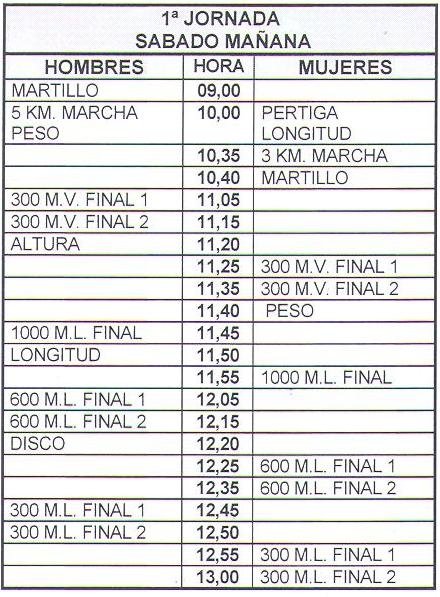 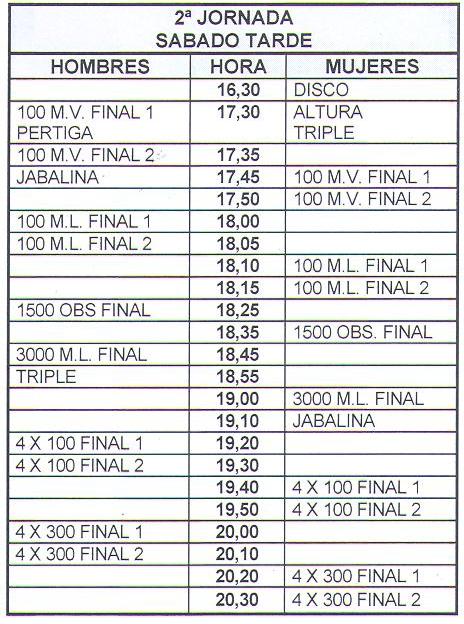 